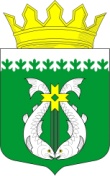 РОССИЙСКАЯ ФЕДЕРАЦИЯРЕСПУБЛИКА  КАРЕЛИЯАДМИНИСТРАЦИЯМУНИЦИПАЛЬНОГО ОБРАЗОВАНИЯ «СУОЯРВСКИЙ РАЙОН»ПОСТАНОВЛЕНИЕ25.04.2018 г.								                   № 270О запрете сельскохозяйственных палов,и о  мерах по обеспечению безопасностинаселения,  защите населенных пунктов                                                  от природных пожаров в МО «Суоярвский район»в пожароопасный период  2018 года	В соответствии с Федеральным законом от 21 декабря 1994 года № 68 «О защите населения и территорий от чрезвычайных ситуаций природного и техногенного характера»,  Федеральным законом от 21 декабря 1994 года № 69 «О пожарной безопасности», постановлением Правительства Российской Федерации от 25.04.2012г.  № 390 «О противопожарном режиме» (в редакции от 07.02.2014г), постановлением Правительства Российской Федерации от 30 июня 2007 года № 417 «Об утверждении Правил пожарной безопасности в лесах», в целях профилактики возникновения природных пожаров на территории Суоярвского района,  администрация муниципального образования «Суоярвский район» ПОСТАНОВЛЯЕТ:1. Запретить палы сухой травы, мусора и бесконтрольного разведения костров на территории муниципального образования «Суоярвский район» с 28 апреля 2018 года до окончания  пожароопасного  сезона.2. Отделу МП, ГОиЧС администрации МО "Суоярвский район" (А.Н. Фомин) совместно с отделом ЖКХ администрации МО "Суоярвский район" (Н.Б. Спиридонов), а также рекомендовать Главам сельских поселений, расположенных на территории муниципального образования «Суоярвский район»:2.1. провести мероприятия по недопущению несанкционированного выжигания сухой травы на обочинах дорог, газонах и сжигания бытового мусора, и бесконтрольного разведения костров жителями;2.2. проконтролировать готовность добровольных пожарных дружин, организовать патрулирование, противопожарную пропаганду, разъяснительную работу среди населения о недопущении выжигания сухой растительности, проведения сельскохозяйственных палов и применения открытого огня в непосредственной близости от лесных массивов, а также обучение населения мерам пожарной безопасности;2.3. обеспечить утилизацию сухой растительности на территориях поселений муниципального образования «Суоярвский район» с использованием технологий, позволяющих избежать сжигания;2.4. определить механизм контроля над установленным запретом по палу сухой травы;2.5. в случае обнаружения очагов возгорания или сжигания травы, мусора обеспечить мероприятия по тушению возгорания и предотвращению распространения очага возгорания, в том числе опашку места возгорания.3.  Рекомендовать начальнику ОНД и ПР по Суоярвскому и Пряжинскому районам УНДиПР ГУ МЧС РФ по РК совместно с начальником отделения МВД России по Суоярвскому району обеспечить патрулирование населенных пунктов, при выявлении фактов, привлекать виновных в возникновении возгорания травы, и мусора к ответственности.4. Рекомендовать начальнику ОНД и ПР по Суоярвскому и Пряжинскому районам УНДиПР ГУ МЧС РФ по РК совместно с начальником ГКУ РК «ОПС по Суоярвскому району» и начальником ГКУ «Суоярвское центральное лесничество» оказать главам поселений помощь в организации патрулирования населенных пунктов и противопожарной  пропаганде.5. Начальнику отдела образования и социальной политики администрации МО "Суоярвский район"  (Ж.Л. Корьят) организовать классные часы в общеобразовательных учреждениях района по теме: «Обеспечение мер противопожарной безопасности в быту, предотвращение природных пожаров».6. Опубликовать данное постановление в районной газете «Суоярвский Вестник», разместить на сайте администрации МО «Суоярвский район».7. Контроль над исполнением настоящего постановления оставляю за собой.Глава  администрациимуниципального образования«Суоярвский район»				                                   	    О.В.БолговРазослать: Дело, отдел по МП, ГО и ЧС, Главы поселений, ОНД УНДиПР ГУ МЧС по РК в г. Суоярви, ГКУ РК «ОПС по Суоярвскому району», ГКУ РК «Суоярвское центральное лесничество», отделение МВД России по Суоярвскому району, отдел образования; редакция газеты «Суоярвский вестник», сайт МО «Суоярвский район».